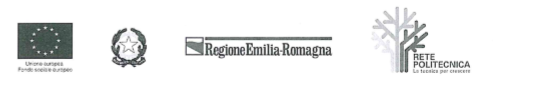 DOMANDA DI PARTECIPAZIONE AL PROGETTO “TECNICO PER L’AUTOMAZIONE INDUSTRIALE SPECIALIZZATO IN MANUTENZIONE E PROGRAMMAZIONE PLC”Rif. PA 2022-17186/RER approvata con DGR 1379 del 01/08/2022 e cofinanziata con risorse del Fondo Sociale Europeo e della Regione Emilia Romagna PR FSE+ 2021/2027 Priorità 2. Istruzione e Formazione.Il presente documento dovrà pervenire secondo le modalità previste dall'avviso 
presso il seguente recapitoEmail:formazione@sviluppopmi.como consegnata presso: Sviluppo PMI Srl Via Maestri del lavoro 42/F, 48124 RavennaAL PRESENTE DOCUMENTO SI ALLEGA: 
DOCUMENTO DI IDENTITA' IN CORSO DI VALIDITA' CURRICULUM VITAEDICHIARAZIONE SOSTITUTIVA DI CERTIFICAZIONE 
(art. 46 del D.P.R. 28 dicembre 2000 n. 445)In relazione all'avviso per l'ammissione al progetto “TECNICO PER L’AUTOMAZIONE INDUSTRIALE SPECIALIZZATO IN MANUTENZIONE E PROGRAMMAZIONE PLC”Rif. PA 2022-17186/RERII/la sottoscritto/a                                                                                                                                                  Nato/a a                                                                                   ilResidente inVia                                                                                                              n.CHIEDE di essere ammesso alla selezione del progetto di cui sopra.A tal fine, consapevole delle sanzioni penali nel caso di dichiarazioni non veritiere, di formazione o uso di atti falsi, richiamate dall'art. 76 del D.P.R. n. 445/2000,DICHIARADATI ANAGRAFICIFORMAZIONE PERSONALELINGUE STRANIERECONOSCENZE INFORMATICHESistemi operativiInternet e posta elettronicaCONDIZIONE OCCUPAZIONALEPRECEDENTI ESPERIENZE LAVORATIVE (indicare quella più recente o più significativa)Settore in cui ha svolto l'attivitàSETTORI DI ATTIVITA' PREFERENZIALE (indicare quali)……………………………………………………………………………………………………………………………………………………………………………………………………………………………………………………………………………………………………………………………………………………………………………………………………………………………………………………………………………………………………………………………………………………………………………………………………………………………………..EVENTUALI NOTE AGGIUNTIVE (indicare quali)………………………………………………………………………………………………………………………………………………………………………………………………………………………………………………………………………………………………………………………………………………………………………………………………………………………………………………………………Data		Firma___________________________ 		________________________________________NomeCognomeNomeNomeNomeCognomeCognomeCognomeLuogo di nascitaLuogo di nascitaLuogo di nascitaDataProvinciaProvinciaNazionalitàComune di residenzaComune di residenzaVia e n° civicoCAPProvinciaTelefonoTelefonoTelefonoAltro recapitoAltro recapitoAltro recapitoE-mailE-mailE-mailCodice fiscaleCodice fiscaleCodice fiscaleDomicilio in Emilia-Romagna (se diverso dalla residenza)Domicilio in Emilia-Romagna (se diverso dalla residenza)Domicilio in Emilia-Romagna (se diverso dalla residenza)Eventuale percorso scolastico/ di formazione interrottoQualifica professionaleIndirizzo DiplomaUltimo anno frequentato❑ Diploma di Scuola Superiore / Diploma professionale    Anno       ❑❑❑❑	■Indirizzo DiplomaConseguito pressoVotazione ❑❑❑/❑❑❑Frequentante Università Anno di frequenza   ❑❑❑❑        Università di…………………………………………………………………………Indirizzo di laurea Frequentante Università Anno di frequenza   ❑❑❑❑        N° Esami da sostenere per il completamento del corso di studiDiploma universitario — Laurea breveMese e Anno     ❑❑❑❑    Votazione	Conseguito/a pressoDiploma universitario — Laurea breveMese e Anno     ❑❑❑❑    Votazione	Indirizzo laurea breveLaureaMese e Anno   ❑❑❑❑ Votazione….Conseguita pressoLaureaMese e Anno   ❑❑❑❑ Votazione….Indirizzo laureaLaureaMese e Anno   ❑❑❑❑ Votazione….Tipo di specializzazioneIngleseOTTIMOBUONODISCRETOSUFFICIENTEMEDIOCREFranceseOTTIMOBUONODISCRETOSUFFICIENTEMEDIOCRETedescoOTTIMOBUONODISCRETOSUFFICIENTEMEDIOCRESpagnoloOTTIMOBUONODISCRETOSUFFICIENTEMEDIOCREAltro (specificare)OTTIMOBUONODISCRETOSUFFICIENTEMEDIOCRE❑ In cerca di prima occupazione da meno di 6 mesiOccupato alle dipendenzeIn cerca di prima occupazione da 6 a 11 mesiOccupato con contratti a causa mistaIn cerca di prima occupazione da 12 a 23 mesiLavoratore autonomoIn cerca di prima occupazione da oltre 24 mesiCollaboratoreIn cerca di nuova occupazione da meno di 6 mesiStudenteIn cerca di nuova occupazione da 6 a 11 mesiAltroIn cerca di nuova occupazione da 12 a 23 mesiIn cerca di nuova occupazione da 12 a 23 mesiIn cerca di nuova occupazione da oltre 24 mesiIn cerca di nuova occupazione da oltre 24 mesiPeriodo:Da	A	A	A	Tipo di attivitàdipendenteautonomaSocietàMansioni